Anderton Primary School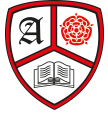  Curriculum Overview 2019/20   Year 3SubjectAutumn 1(7 weeks)‘This is Me!’Autumn 2(8 weeks)‘Lights, Camera, Action!’Spring 1(6 weeks)‘Extinct, Endangered, Existing’Spring 2 (6 weeks)‘My Big Blue Planet’Summer 1(5 weeks)‘Dare to Dream!’Summer 2(7 weeks)‘Dare to Dream!’School ValueReflection Trust KindnessRespectPerseverance PerseveranceEnglishNovel/Author as a ThemeRecount- Biography Persuasive poster Fables Poem Novel as a Theme Non-Chronological Report Poems (1 week)Poem (1 week)Folk talesExplanationPlayscript DiscussionStory as a ThemePoem MathsPlace Value Addition and Subtraction Addition and Subtraction Multiplication and DivisionMultiplication and DivisionMoney StatisticsLength and Perimeter FractionsFractions Time Properties of Shape Mass and Capacity ScienceAnimal inc Human (Skeleton/muscles)Light/Shadow Rocks and Fossils Plants Animals inc Humans (Health and nutrition) Forces and Magnets. ComputingAlgorithm Internet safetyTouch typing Internet safety Email Internet safetyCoding Internet safetyBook creator Internet safetyAnimation Internet safetyHistoryLocal History Stone Age to Iron Age Roman Britain GeographyThe region in where I live. (Shops/Suppliers) Earthquakes/Volcanoes UK- Lake District?ArtLocal landmark in the past Printing Mosaics DTPhoto frames Cooking Book Mechanisms PEAthletics Invasion gamesGymnasticsNet and Wall Games Dance Striking and Fielding Invasion gamesNet and Wall Games Athletics OAA Cricket REHindu Christianity God Christianity JesusIslam Sikh Christianity ChurchMusicBringing us togetherGlockenspiels The Dragon Song The Big Sing The Big Sing Reflect, Rewind and ReplayPSHCEKeeping/Staying HealthyHazard Watch Keeping/Staying Safe Relationships Being Responsible Feelings and Emotions Computer Safety Money Matters Visits/ VistorsWalk around the local area- Art Local historian or visit a landmark. Religious visitor Shop (local, Tesco) Museum Theme WeeksSetting the bar Remembrance week Outdoor week Creative curriculum Animation Nation Parent WorkshopsRules Online safety Active learning 